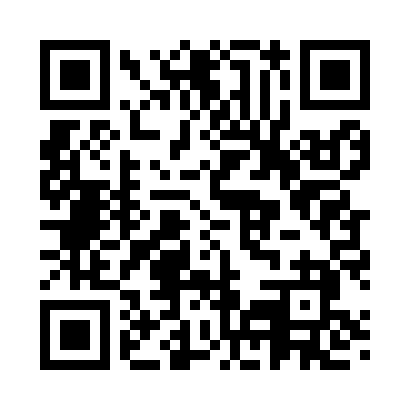 Prayer times for Schenevus, New York, USAMon 1 Jul 2024 - Wed 31 Jul 2024High Latitude Method: Angle Based RulePrayer Calculation Method: Islamic Society of North AmericaAsar Calculation Method: ShafiPrayer times provided by https://www.salahtimes.comDateDayFajrSunriseDhuhrAsrMaghribIsha1Mon3:415:261:035:078:4110:252Tue3:425:261:045:078:4010:253Wed3:435:271:045:078:4010:244Thu3:435:281:045:078:4010:245Fri3:445:281:045:078:4010:236Sat3:455:291:045:078:3910:237Sun3:465:301:045:078:3910:228Mon3:475:301:055:078:3810:219Tue3:485:311:055:078:3810:2010Wed3:495:321:055:078:3710:2011Thu3:515:331:055:078:3710:1912Fri3:525:331:055:078:3610:1813Sat3:535:341:055:078:3610:1714Sun3:545:351:055:078:3510:1615Mon3:555:361:055:078:3510:1516Tue3:575:371:055:078:3410:1417Wed3:585:371:065:078:3310:1218Thu3:595:381:065:078:3210:1119Fri4:015:391:065:078:3210:1020Sat4:025:401:065:068:3110:0921Sun4:035:411:065:068:3010:0822Mon4:055:421:065:068:2910:0623Tue4:065:431:065:068:2810:0524Wed4:075:441:065:068:2710:0325Thu4:095:451:065:058:2610:0226Fri4:105:461:065:058:2510:0127Sat4:125:471:065:058:249:5928Sun4:135:481:065:048:239:5829Mon4:155:491:065:048:229:5630Tue4:165:501:065:048:219:5431Wed4:185:511:065:038:209:53